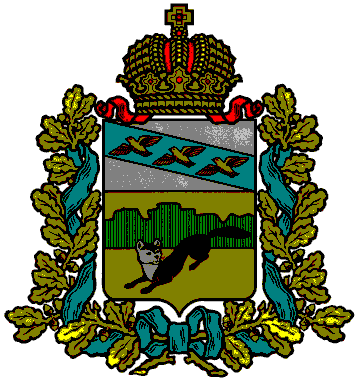 АДМИНИСТРАЦИЯ БОЛЬШЕСОЛДАТСКОГО РАЙОНА КУРСКОЙ ОБЛАСТИП О С Т А Н О В Л Е Н И Еот            14.02.2012г.            №  65          307850, Курская область, с.Большое СолдатскоеОб утверждении перечня муниципальных услуг, оказываемых муниципальнымиучреждениями Большесолдатского района Курской области         В целях исполнения Федерального закона от 20 июля 2010 года № 210-ФЗ «Об организации предоставления государственных и муниципальных услуг», Администрация Большесолдатского района Курской области   ПОСТАНОВЛЯЕТ:         1.Утвердить перечень муниципальных услуг, оказываемых муниципальными учреждениями Большесолдатского района Курской области. Приложение.         2. Постановление вступает в силу со дня подписания.      Глава Большесолдатского района                                       В.П.ЗайцевПриложение                                                                                                                                                      к постановлению Администрации                                                                                                                                                      Большесолдатского района                                                                                                                                                      от 14.02.2012г. № 65Перечень муниципальных услуг, оказываемых муниципальными учреждениямиБольшесолдатского района Курской области№ п/пНаименование муниципальной услуги (функции)Нормативный правовой акт, устанавливающий полномочие органов местного самоуправленияОрган местного самоуправления, предоставляющий (исполняющий) муниципальную услугу (функцию)1Предоставление информации об организации общедоступного и бесплатного дошкольного, начального, основного общего, среднего (полного) общего образования, а также дополнительного образования в образовательных учрежденияхФедеральный закон Российской Федерации «Об общих принципах организации местного самоуправления в Российской Федерации» от 06.10.2003г. № 131-ФЗМуниципальные казенные образовательные учреждения Большесолдатского района Курской области2Прием заявлений, постановка на учет и зачисление детей в образовательные учреждения, реализующие основную образовательную программу дошкольного образования (детские сады)Федеральный закон Российской Федерации «Об общих принципах организации местного самоуправления в Российской Федерации» от 06.10.2003г. № 131-ФЗМуниципальные казенные образовательные учреждения Большесолдатского района Курской области3Организация оздоровления и отдыха детей Федеральный закон Российской Федерации «Об общих принципах организации местного самоуправления в Российской Федерации» от 06.10.2003г. № 131-ФЗМуниципальные казенные образовательные учреждения Большесолдатского района Курской области4Предоставление информации об образовательных программах и учебных планах, рабочих программах учебных курсов, предметов, дисциплин (модулей), годовых календарных графикахФедеральный закон Российской Федерации «Об общих принципах организации местного самоуправления в Российской Федерации» от 06.10.2003г. № 131-ФЗМуниципальные казенные образовательные учреждения Большесолдатского района Курской области5Предоставление информации о текущей успеваемости учащегося, ведение электронного дневника и электронного журнала успеваемостиФедеральный закон Российской Федерации «Об общих принципах организации местного самоуправления в Российской Федерации» от 06.10.2003г. № 131-ФЗМуниципальные казенные образовательные учреждения Большесолдатского района Курской области6Зачисление в образовательное учреждениеФедеральный закон Российской Федерации «Об общих принципах организации местного самоуправления в Российской Федерации» от 06.10.2003г. № 131-ФЗМуниципальные казенные образовательные учреждения Большесолдатского района Курской области7Прием заявлений, постановка на учет и зачисление детей в образовательные учреждения, реализующие основную образовательную программу дошкольного образования Федеральный закон Российской Федерации «Об общих принципах организации местного самоуправления в Российской Федерации» от 06.10.2003г. № 131-ФЗМуниципальные казенные  дошкольные образовательные учреждения «Большесолдатский детский сад общеразвивающего вида с приоритетным осуществлением деятельности по познавательно-речевому развитию детей» и «Любимовский детский сад» Большесолдатского района Курской области